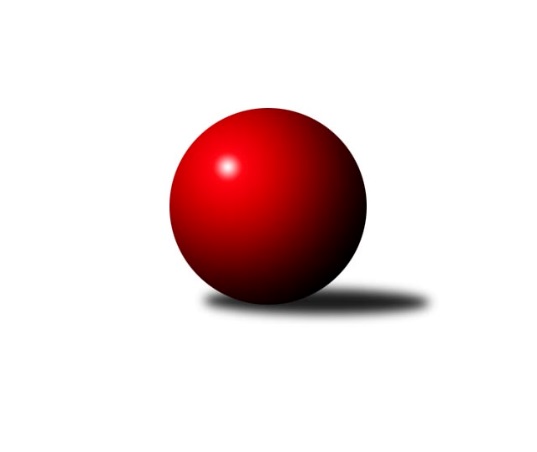 Č.28Ročník 2023/2024	11.6.2024 Mistrovství Prahy 4 2023/2024Statistika 28. kolaTabulka družstev:		družstvo	záp	výh	rem	proh	skore	sety	průměr	body	plné	dorážka	chyby	1.	TJ Sokol Praha-Vršovice D	24	17	0	7	119.0 : 73.0 	(167.5 : 120.5)	2227	34	1612	615	87.8	2.	KK DP Praha B	24	15	4	5	114.0 : 78.0 	(157.0 : 131.0)	2203	34	1589	615	84.2	3.	TJ Sokol Rudná E	24	15	0	9	111.0 : 81.0 	(158.5 : 129.5)	2212	30	1626	586	93.7	4.	SC Olympia Radotín C	24	11	2	11	101.5 : 90.5 	(147.0 : 141.0)	2216	24	1611	605	88.1	5.	KK Velké Popovice C	24	10	3	11	91.0 : 101.0 	(136.5 : 151.5)	2114	23	1550	564	96.3	6.	SK Žižkov Praha E	24	8	1	15	75.0 : 117.0 	(120.5 : 167.5)	2112	17	1540	572	95.9	7.	SK Rapid Praha B	24	3	0	21	60.5 : 131.5 	(121.0 : 167.0)	2070	6	1510	560	93.1Tabulka doma:		družstvo	záp	výh	rem	proh	skore	sety	průměr	body	maximum	minimum	1.	TJ Sokol Praha-Vršovice D	12	11	0	1	72.0 : 24.0 	(97.0 : 47.0)	2120	22	2218	2032	2.	TJ Sokol Rudná E	12	9	0	3	63.0 : 33.0 	(90.0 : 54.0)	2211	18	2350	2050	3.	KK DP Praha B	12	7	2	3	55.0 : 41.0 	(79.0 : 65.0)	2277	16	2389	2073	4.	KK Velké Popovice C	12	6	3	3	51.5 : 44.5 	(76.0 : 68.0)	2238	15	2339	2123	5.	SC Olympia Radotín C	12	6	0	6	51.5 : 44.5 	(70.0 : 74.0)	2264	12	2404	2182	6.	SK Žižkov Praha E	12	5	0	7	44.0 : 52.0 	(68.5 : 75.5)	2207	10	2289	2105	7.	SK Rapid Praha B	12	2	0	10	33.0 : 63.0 	(64.5 : 79.5)	2128	4	2216	2021Tabulka venku:		družstvo	záp	výh	rem	proh	skore	sety	průměr	body	maximum	minimum	1.	KK DP Praha B	12	8	2	2	59.0 : 37.0 	(78.0 : 66.0)	2189	18	2386	1870	2.	SC Olympia Radotín C	12	5	2	5	50.0 : 46.0 	(77.0 : 67.0)	2206	12	2344	2015	3.	TJ Sokol Rudná E	12	6	0	6	48.0 : 48.0 	(68.5 : 75.5)	2213	12	2375	1915	4.	TJ Sokol Praha-Vršovice D	12	6	0	6	47.0 : 49.0 	(70.5 : 73.5)	2248	12	2355	2036	5.	KK Velké Popovice C	12	4	0	8	39.5 : 56.5 	(60.5 : 83.5)	2090	8	2231	1748	6.	SK Žižkov Praha E	12	3	1	8	31.0 : 65.0 	(52.0 : 92.0)	2106	7	2343	1825	7.	SK Rapid Praha B	12	1	0	11	27.5 : 68.5 	(56.5 : 87.5)	2067	2	2249	1888Tabulka podzimní části:		družstvo	záp	výh	rem	proh	skore	sety	průměr	body	doma	venku	1.	TJ Sokol Rudná E	12	8	0	4	58.0 : 38.0 	(86.5 : 57.5)	2203	16 	5 	0 	2 	3 	0 	2	2.	TJ Sokol Praha-Vršovice D	12	8	0	4	57.0 : 39.0 	(83.0 : 61.0)	2189	16 	5 	0 	1 	3 	0 	3	3.	KK DP Praha B	12	5	4	3	51.0 : 45.0 	(70.5 : 73.5)	2127	14 	3 	2 	1 	2 	2 	2	4.	SC Olympia Radotín C	12	6	1	5	51.5 : 44.5 	(72.0 : 72.0)	2267	13 	3 	0 	4 	3 	1 	1	5.	KK Velké Popovice C	12	5	2	5	47.5 : 48.5 	(67.5 : 76.5)	2085	12 	1 	2 	0 	4 	0 	5	6.	SK Žižkov Praha E	12	5	1	6	41.0 : 55.0 	(63.0 : 81.0)	2126	11 	3 	0 	2 	2 	1 	4	7.	SK Rapid Praha B	12	1	0	11	30.0 : 66.0 	(61.5 : 82.5)	2138	2 	1 	0 	7 	0 	0 	4Tabulka jarní části:		družstvo	záp	výh	rem	proh	skore	sety	průměr	body	doma	venku	1.	KK DP Praha B	12	10	0	2	63.0 : 33.0 	(86.5 : 57.5)	2329	20 	4 	0 	2 	6 	0 	0 	2.	TJ Sokol Praha-Vršovice D	12	9	0	3	62.0 : 34.0 	(84.5 : 59.5)	2231	18 	6 	0 	0 	3 	0 	3 	3.	TJ Sokol Rudná E	12	7	0	5	53.0 : 43.0 	(72.0 : 72.0)	2174	14 	4 	0 	1 	3 	0 	4 	4.	SC Olympia Radotín C	12	5	1	6	50.0 : 46.0 	(75.0 : 69.0)	2182	11 	3 	0 	2 	2 	1 	4 	5.	KK Velké Popovice C	12	5	1	6	43.5 : 52.5 	(69.0 : 75.0)	2112	11 	5 	1 	3 	0 	0 	3 	6.	SK Žižkov Praha E	12	3	0	9	34.0 : 62.0 	(57.5 : 86.5)	2139	6 	2 	0 	5 	1 	0 	4 	7.	SK Rapid Praha B	12	2	0	10	30.5 : 65.5 	(59.5 : 84.5)	2056	4 	1 	0 	3 	1 	0 	7 Zisk bodů pro družstvo:		jméno hráče	družstvo	body	zápasy	v %	dílčí body	sety	v %	1.	Luboš Machulka 	TJ Sokol Rudná E 	22	/	24	(92%)	38.5	/	48	(80%)	2.	Jaroslav Michálek 	KK DP Praha B  	19	/	20	(95%)	32.5	/	40	(81%)	3.	Barbora Králová 	SK Žižkov Praha E 	19	/	22	(86%)	36	/	44	(82%)	4.	Marek Švenda 	SK Rapid Praha B 	18	/	24	(75%)	36	/	48	(75%)	5.	Jiří Svozílek 	KK DP Praha B  	17	/	20	(85%)	31.5	/	40	(79%)	6.	Petr Fišer 	TJ Sokol Rudná E 	17	/	22	(77%)	28	/	44	(64%)	7.	Milan Lukeš 	TJ Sokol Praha-Vršovice D 	16	/	23	(70%)	31.5	/	46	(68%)	8.	Dagmar Svobodová 	KK DP Praha B  	16	/	23	(70%)	29.5	/	46	(64%)	9.	Gabriela Jirásková 	KK Velké Popovice C 	15	/	19	(79%)	28	/	38	(74%)	10.	Jarmila Fremrová 	TJ Sokol Praha-Vršovice D 	15	/	21	(71%)	26.5	/	42	(63%)	11.	Libor Sýkora 	TJ Sokol Praha-Vršovice D 	15	/	22	(68%)	30	/	44	(68%)	12.	Ladislav Král 	KK Velké Popovice C 	15	/	23	(65%)	26	/	46	(57%)	13.	Petr Švenda 	SK Rapid Praha B 	14	/	21	(67%)	30	/	42	(71%)	14.	Petr Zlatník 	SC Olympia Radotín C 	14	/	22	(64%)	24	/	44	(55%)	15.	Jana Fišerová 	TJ Sokol Rudná E 	14	/	24	(58%)	25.5	/	48	(53%)	16.	Taťjana Vydrová 	SC Olympia Radotín C 	13	/	20	(65%)	21	/	40	(53%)	17.	Jan Kalina 	SC Olympia Radotín C 	12.5	/	20	(63%)	24.5	/	40	(61%)	18.	Josef Málek 	KK DP Praha B  	12	/	18	(67%)	21	/	36	(58%)	19.	Pavla Hřebejková 	SK Žižkov Praha E 	11	/	12	(92%)	19.5	/	24	(81%)	20.	Renata Göringerová 	TJ Sokol Praha-Vršovice D 	11	/	16	(69%)	19	/	32	(59%)	21.	David Rezek 	SK Rapid Praha B 	11	/	18	(61%)	21	/	36	(58%)	22.	Miloslav Dvořák 	TJ Sokol Rudná E 	11	/	21	(52%)	24.5	/	42	(58%)	23.	Martin Štochl 	KK DP Praha B  	11	/	23	(48%)	22	/	46	(48%)	24.	Miloš Dudek 	SC Olympia Radotín C 	10	/	19	(53%)	19.5	/	38	(51%)	25.	Martin Hřebejk 	SK Žižkov Praha E 	10	/	21	(48%)	20	/	42	(48%)	26.	Květuše Pytlíková 	TJ Sokol Praha-Vršovice D 	9	/	16	(56%)	18.5	/	32	(58%)	27.	Eva Hucková 	SC Olympia Radotín C 	9	/	18	(50%)	24	/	36	(67%)	28.	Jakub Stluka 	TJ Sokol Praha-Vršovice D 	7	/	10	(70%)	15	/	20	(75%)	29.	Ludmila Zlatníková 	SC Olympia Radotín C 	7	/	16	(44%)	14	/	32	(44%)	30.	Tomáš Bek 	KK Velké Popovice C 	7	/	18	(39%)	12.5	/	36	(35%)	31.	Ivana Bandasová 	KK Velké Popovice C 	7	/	19	(37%)	18	/	38	(47%)	32.	Libor Laichman 	KK DP Praha B  	7	/	20	(35%)	15	/	40	(38%)	33.	Alena Gryz 	TJ Sokol Rudná E 	7	/	21	(33%)	17	/	42	(40%)	34.	Petr Hrouda 	KK Velké Popovice C 	7	/	22	(32%)	13	/	44	(30%)	35.	Petr Katz 	SK Žižkov Praha E 	6	/	12	(50%)	10	/	24	(42%)	36.	Jaroslav Mařánek 	TJ Sokol Rudná E 	6	/	13	(46%)	14.5	/	26	(56%)	37.	Jaroslav Kykal 	KK Velké Popovice C 	6	/	15	(40%)	15	/	30	(50%)	38.	Antonín Krampera 	SK Rapid Praha B 	6	/	19	(32%)	10.5	/	38	(28%)	39.	Michal Minarech 	SC Olympia Radotín C 	5	/	12	(42%)	10	/	24	(42%)	40.	Roman Lassig 	KK Velké Popovice C 	5	/	13	(38%)	9	/	26	(35%)	41.	Kateřina Majerová 	SK Žižkov Praha E 	4	/	7	(57%)	11	/	14	(79%)	42.	Jana Beková 	KK Velké Popovice C 	4	/	13	(31%)	12	/	26	(46%)	43.	Antonín Krampera 	SK Rapid Praha B 	4	/	13	(31%)	8	/	26	(31%)	44.	Helena Machulková 	TJ Sokol Rudná E 	4	/	17	(24%)	10.5	/	34	(31%)	45.	Jitka Vykouková 	TJ Sokol Praha-Vršovice D 	3	/	6	(50%)	7	/	12	(58%)	46.	Zdeněk Poutník 	TJ Sokol Praha-Vršovice D 	3	/	6	(50%)	4	/	12	(33%)	47.	David Dungel 	SK Žižkov Praha E 	3	/	12	(25%)	7	/	24	(29%)	48.	Helena Hanzalová 	TJ Sokol Praha-Vršovice D 	3	/	14	(21%)	8	/	28	(29%)	49.	Petr Žáček 	SC Olympia Radotín C 	2	/	5	(40%)	3.5	/	10	(35%)	50.	Aleš Nedbálek 	SC Olympia Radotín C 	2	/	11	(18%)	5.5	/	22	(25%)	51.	Vladimír Busta 	SK Žižkov Praha E 	2	/	13	(15%)	6.5	/	26	(25%)	52.	Martin Svoboda 	SK Žižkov Praha E 	2	/	14	(14%)	4.5	/	28	(16%)	53.	Roman Hašek 	SK Rapid Praha B 	1.5	/	16	(9%)	11	/	32	(34%)	54.	Josef Vodešil 	KK Velké Popovice C 	1	/	2	(50%)	3	/	4	(75%)	55.	Václav Krchov 	SK Žižkov Praha E 	1	/	2	(50%)	1	/	4	(25%)	56.	Marie Málková 	KK DP Praha B  	1	/	17	(6%)	5.5	/	34	(16%)	57.	Václav Vejvoda 	TJ Sokol Rudná E 	0	/	1	(0%)	0	/	2	(0%)	58.	Kristýna Málková 	KK DP Praha B  	0	/	1	(0%)	0	/	2	(0%)	59.	Irena Sedláčková 	TJ Sokol Praha-Vršovice D 	0	/	2	(0%)	2	/	4	(50%)	60.	František Buchal 	SK Žižkov Praha E 	0	/	2	(0%)	0	/	4	(0%)	61.	Bronislav Ševčík 	SK Rapid Praha B 	0	/	4	(0%)	0	/	8	(0%)	62.	Karel Th?r 	SK Žižkov Praha E 	0	/	5	(0%)	1	/	10	(10%)	63.	Milan Barabáš 	SK Žižkov Praha E 	0	/	8	(0%)	2	/	16	(13%)	64.	Jaroslav Svozil 	SK Rapid Praha B 	0	/	10	(0%)	1.5	/	20	(8%)	65.	Tomáš Moravec 	SK Rapid Praha B 	0	/	17	(0%)	2	/	34	(6%)Průměry na kuželnách:		kuželna	průměr	plné	dorážka	chyby	výkon na hráče	1.	SK Žižkov Praha, 3-4	2281	1635	645	72.0	(380.2)	2.	Radotín, 1-4	2252	1626	625	84.8	(375.4)	3.	Velké Popovice, 1-2	2201	1597	603	92.8	(366.9)	4.	SK Žižkov Praha, 1-4	2189	1580	609	92.8	(364.9)	5.	TJ Sokol Rudná, 1-2	2158	1582	576	99.5	(359.8)	6.	Vršovice, 1-2	2039	1514	524	106.0	(339.9)Nejlepší výkony na kuželnách:SK Žižkov Praha, 3-4KK DP Praha B 	2389	24. kolo	Pavla Hřebejková 	SK Žižkov Praha E	467	4. koloKK DP Praha B 	2361	26. kolo	Luboš Machulka 	TJ Sokol Rudná E	466	20. koloTJ Sokol Praha-Vršovice D	2353	17. kolo	Barbora Králová 	SK Žižkov Praha E	463	4. koloKK DP Praha B 	2346	17. kolo	Luboš Machulka 	TJ Sokol Rudná E	459	28. koloSK Žižkov Praha E	2343	4. kolo	Jaroslav Michálek 	KK DP Praha B 	455	17. koloKK DP Praha B 	2336	28. kolo	Josef Málek 	KK DP Praha B 	454	24. koloTJ Sokol Praha-Vršovice D	2326	24. kolo	Marek Švenda 	SK Rapid Praha B	440	2. koloTJ Sokol Rudná E	2299	20. kolo	Petr Fišer 	TJ Sokol Rudná E	438	28. koloSC Olympia Radotín C	2291	7. kolo	Martin Hřebejk 	SK Žižkov Praha E	437	11. koloKK DP Praha B 	2285	7. kolo	Jiří Svozílek 	KK DP Praha B 	433	26. koloRadotín, 1-4SC Olympia Radotín C	2404	1. kolo	Luboš Machulka 	TJ Sokol Rudná E	464	8. koloKK DP Praha B 	2386	27. kolo	Barbora Králová 	SK Žižkov Praha E	443	12. koloTJ Sokol Rudná E	2375	1. kolo	Taťjana Vydrová 	SC Olympia Radotín C	442	8. koloKK DP Praha B 	2351	21. kolo	Jana Fišerová 	TJ Sokol Rudná E	441	1. koloTJ Sokol Rudná E	2341	8. kolo	Jiří Svozílek 	KK DP Praha B 	438	27. koloTJ Sokol Praha-Vršovice D	2321	4. kolo	Jiří Svozílek 	KK DP Praha B 	438	21. koloSC Olympia Radotín C	2315	4. kolo	Gabriela Jirásková 	KK Velké Popovice C	437	6. koloSK Žižkov Praha E	2300	12. kolo	Barbora Králová 	SK Žižkov Praha E	436	19. koloSC Olympia Radotín C	2290	8. kolo	Miloš Dudek 	SC Olympia Radotín C	435	4. koloSC Olympia Radotín C	2286	6. kolo	Petr Fišer 	TJ Sokol Rudná E	430	1. koloVelké Popovice, 1-2SC Olympia Radotín C	2344	20. kolo	Jiří Svozílek 	KK DP Praha B 	439	12. koloKK Velké Popovice C	2339	24. kolo	Marek Švenda 	SK Rapid Praha B	437	22. koloKK Velké Popovice C	2310	12. kolo	Ladislav Král 	KK Velké Popovice C	434	24. koloKK Velké Popovice C	2289	9. kolo	Barbora Králová 	SK Žižkov Praha E	430	24. koloKK Velké Popovice C	2267	16. kolo	Martin Štochl 	KK DP Praha B 	430	12. koloSC Olympia Radotín C	2261	28. kolo	Ivana Bandasová 	KK Velké Popovice C	428	16. koloKK Velké Popovice C	2261	18. kolo	Taťjana Vydrová 	SC Olympia Radotín C	424	20. koloKK Velké Popovice C	2256	17. kolo	Kateřina Majerová 	SK Žižkov Praha E	424	24. koloTJ Sokol Rudná E	2250	25. kolo	Luboš Machulka 	TJ Sokol Rudná E	423	25. koloSK Rapid Praha B	2249	22. kolo	Gabriela Jirásková 	KK Velké Popovice C	423	24. koloSK Žižkov Praha, 1-4KK DP Praha B 	2374	16. kolo	Barbora Králová 	SK Žižkov Praha E	467	27. koloTJ Sokol Praha-Vršovice D	2355	6. kolo	Barbora Králová 	SK Žižkov Praha E	466	22. koloTJ Sokol Praha-Vršovice D	2328	22. kolo	Barbora Králová 	SK Žižkov Praha E	465	18. koloKK DP Praha B 	2323	18. kolo	Barbora Králová 	SK Žižkov Praha E	461	26. koloSC Olympia Radotín C	2298	3. kolo	Barbora Králová 	SK Žižkov Praha E	453	7. koloSK Žižkov Praha E	2289	16. kolo	Barbora Králová 	SK Žižkov Praha E	452	15. koloSK Žižkov Praha E	2278	7. kolo	Petr Švenda 	SK Rapid Praha B	447	16. koloKK DP Praha B 	2274	25. kolo	Luboš Machulka 	TJ Sokol Rudná E	441	23. koloTJ Sokol Rudná E	2266	23. kolo	Jarmila Fremrová 	TJ Sokol Praha-Vršovice D	440	22. koloTJ Sokol Praha-Vršovice D	2266	15. kolo	Kateřina Majerová 	SK Žižkov Praha E	439	3. koloTJ Sokol Rudná, 1-2TJ Sokol Rudná E	2350	14. kolo	Luboš Machulka 	TJ Sokol Rudná E	468	22. koloTJ Sokol Rudná E	2342	19. kolo	Luboš Machulka 	TJ Sokol Rudná E	455	21. koloTJ Sokol Rudná E	2335	21. kolo	Luboš Machulka 	TJ Sokol Rudná E	455	9. koloTJ Sokol Praha-Vršovice D	2250	21. kolo	Luboš Machulka 	TJ Sokol Rudná E	446	13. koloTJ Sokol Rudná E	2242	22. kolo	Luboš Machulka 	TJ Sokol Rudná E	444	19. koloKK DP Praha B 	2238	6. kolo	Luboš Machulka 	TJ Sokol Rudná E	442	14. koloSC Olympia Radotín C	2228	15. kolo	Eva Hucková 	SC Olympia Radotín C	441	22. koloTJ Sokol Rudná E	2219	26. kolo	Petr Fišer 	TJ Sokol Rudná E	437	14. koloSC Olympia Radotín C	2214	22. kolo	Luboš Machulka 	TJ Sokol Rudná E	435	2. koloTJ Sokol Rudná E	2205	15. kolo	Jiří Svozílek 	KK DP Praha B 	432	6. koloVršovice, 1-2TJ Sokol Praha-Vršovice D	2218	27. kolo	Libor Sýkora 	TJ Sokol Praha-Vršovice D	441	3. koloTJ Sokol Praha-Vršovice D	2212	7. kolo	Libor Sýkora 	TJ Sokol Praha-Vršovice D	425	7. koloTJ Sokol Praha-Vršovice D	2189	3. kolo	Libor Sýkora 	TJ Sokol Praha-Vršovice D	418	27. koloKK DP Praha B 	2159	3. kolo	Jakub Stluka 	TJ Sokol Praha-Vršovice D	411	20. koloTJ Sokol Praha-Vršovice D	2157	25. kolo	Josef Málek 	KK DP Praha B 	401	3. koloKK DP Praha B 	2137	10. kolo	Milan Lukeš 	TJ Sokol Praha-Vršovice D	400	3. koloTJ Sokol Praha-Vršovice D	2135	8. kolo	Jakub Stluka 	TJ Sokol Praha-Vršovice D	399	27. koloTJ Sokol Praha-Vršovice D	2125	20. kolo	Květuše Pytlíková 	TJ Sokol Praha-Vršovice D	399	7. koloTJ Sokol Praha-Vršovice D	2114	10. kolo	Libor Sýkora 	TJ Sokol Praha-Vršovice D	395	10. koloTJ Sokol Praha-Vršovice D	2082	28. kolo	Jaroslav Michálek 	KK DP Praha B 	395	10. koloČetnost výsledků:	8.0 : 0.0	3x	7.0 : 1.0	8x	6.5 : 1.5	1x	6.0 : 2.0	20x	5.0 : 3.0	14x	4.0 : 4.0	5x	3.0 : 5.0	15x	2.0 : 6.0	11x	1.5 : 6.5	1x	1.0 : 7.0	5x	0.0 : 8.0	1x